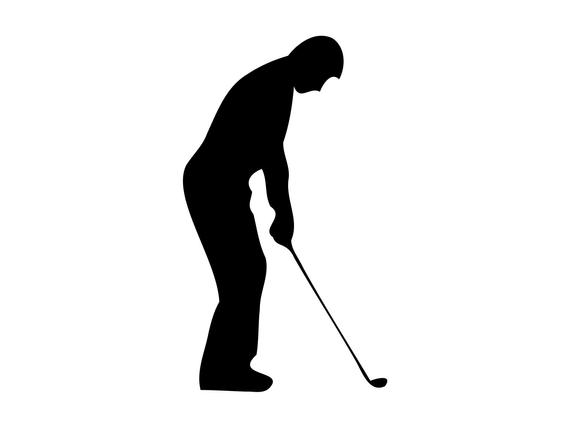 ESSEX VIRTUAL COMPETITIONESSEX VIRTUAL COMPETITIONSPORT  Tri Golf YR GROUP KS2, 2 competitions Lower KS2 and Upper KS2  GENDER  Mixed, a team is made up of 5 children minimum 2 boys and 2 girls per teamTEAM SIZE  5RULES Each team of 5 will compete in 6 Tri Golf eventsDominoesZone Ball Drive for Show, putt for dough Grand National Tunnel Ball Finders Keepers Explanations of each event can be seen by following the link belowhttps://www.golf-foundation.org/media/1555/tri-golf-skills-festival-pack.pdf. Each team has 3 minutes to practice each event before being timed for a further 3 minuets in the competition. At each event have two groups. When one group is competing in the activity the second group work as leaders to help count and record the score.EQUIPMENT  Tri Golf equipment ConesA full list can be seen on the Activity Skills Cards. HOW TO RECORD  A Team score sheet is attached at the bottom of this pack Activity Skills Cards explain how each event is scored. RESULTS DEADLINE  TBCTri Golf Score Sheet Tri Golf Score Sheet School Year Group      3       4        5      6   EventScore Dominoes Zone Ball Drive For Show, Putt for Dough Grand National Tunnel Ball Finders Keepers Grand Total Tri Golf Score Sheet Tri Golf Score Sheet School Year Group      3       4        5      6   EventScore Dominoes Zone Ball Drive For Show, Putt for Dough Grand National Tunnel Ball Finders Keepers Grand Total 